 Gimnazija Dr. Ivana KranjčevaĐurđevacDr. Ivana Kranjčeva KLASA:007-04/23-01/8URBROJ:2137-52-01-23-02Đurđevac,14.07. 2023. godineŠifra djelatnosti:8531Broj RKDP:19845Razina:31Razdjel:000MB:00442569OIB:21120261369 IZMJENE I DOPUNE FINANCIJSKOG PLANAGIMNAZIJE DR. IVANA KRANJČEVA ĐURĐEVACZA 2023. GODINU  Izmjene i dopune financijskog plana  za 2023. godinu podijeljene su na:Opći dio:Sažetak Računa prihod i rashoda i Račun financiranjaRačun prihoda i rashoda (prihodi i rashodi poslovanja)Rashodi prema funkcijskoj klasifikacijiPreneseni višak ili manjak – ako  ukupni prihodi nisu jednaki ukupnim rashodima, financijski plan sadrži preneseni višak ili manjak prihoda nad rashodimaPosebni dio financijskog planaPlan rashoda  po programima koji se sastoje od aktivnosti i projekata iskazanih po izvorima financiranja i ekonomskoj klasifikacijiObrazloženje financijskog planaObrazloženje – opći dio FPObrazloženje – posebni dio FPOPĆI DIO IZMJENA I DOPUNA        FINANCIJSKOG PLANA ZA 2023. GODINUI. OPĆI DIOSAŽETAK RAČUNA PRIHODA I RASHODASAŽETAK RAČUNA FINANCIRANJAPRENESENI VIŠAK ILI PRENESENI MANJAK I VIŠEGODIŠNJI PLAN URAVNOTEŽENJANapomena:* Redak UKUPAN DONOS VIŠKA / MANJKA IZ PRETHODNIH GODINA služi kao informacija i ne uzima se u obzir kod uravnoteženja proračuna, već se proračun uravnotežuje retkom VIŠAK / MANJAK IZ PRETHODNIH GODINA KOJI ĆE SE POKRITI / RASPOREDITI.I. OPĆI DIOA) RAČUN PRIHODA I RASHODAPRIHODI POSLOVANJARASHODI POSLOVANJA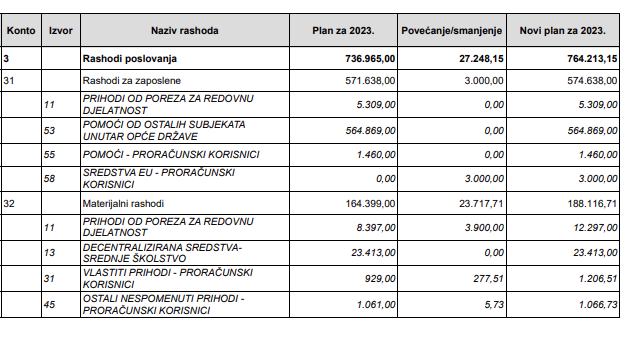 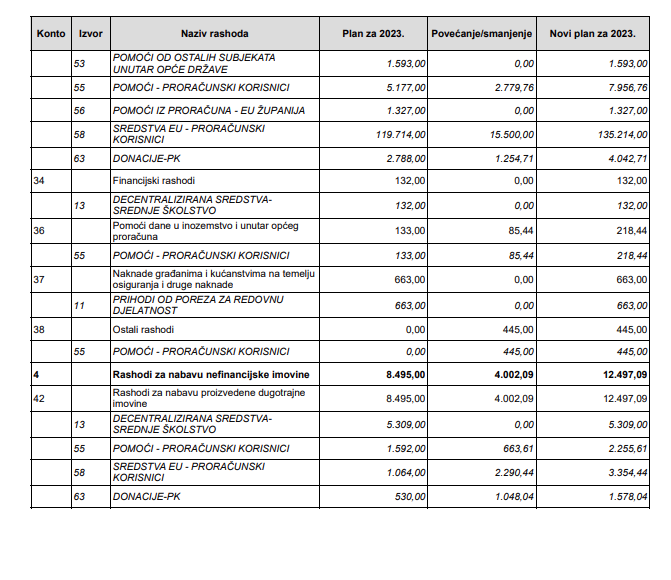 I. OPĆI DIOA) RAČUN PRIHODA I RASHODARASHODI PREMA FUNKCIJSKOJ KLASIFIKACIJII. OPĆI DIOC) PRENESENI VIŠAK ILI PRENESENI MANJAKPOSEBNI DIO IZMJENA I DOPUNA                               FINANCIJSKOG PLANA ZA 2023. GODINUPOSEBNI DIOOBRAZLOŽENJE  IZMJENA I DOPUNA FINANCIJSKOG PLANA ZA 2023. GODINU                   Financijski plan akt je Gimnazije dr. Ivana Kranjčeva Đurđevac kojim su utvrđeni njegovi prihodi i rashodi u skladu s proračunskim klasifikacijama. Financijski se plan donosi i izvršavat će se s načelima jedinstva i točnosti proračuna, načelu jedne godine, uravnoteženosti, dobrog financijskog upravljanja i transparentnosti.Zakonska osnova za izradu proračuna propisana je Zakonom o proračunu (NN 144/21) i podzakonskim aktima kojim a se regulira provedba Zakona, Pravilnikom o proračunskom računovodstvu i Računskom planu (NN124/14, 115/15, 87/16, 3/18/, 126/19, 108/20), Pravilnikom o proračunskim klasifikacijama (NN 26/10, 120/13, 01/20), Uputa upravnog odjela za financije, proračun i javnu nabavu.III.a. OBRAZLOŽENJE IZMJENA I DOPUNA   FINANCIJSKOG PLANA ZA 2023. GODINU - OPĆI DIO  Izmjenama i dopunama financijskog plana planirana su sredstva za provođenje programa redovnog odgoja i   obrazovanja koji će se provoditi kroz sljedeće aktivnosti i projekte:Srednjoškolsko obrazovanje  - redovna djelatnostProjekt Erasmus + (akreditacija)Planirani rashodi za provođenje redovne djelatnosti:2023. godina                           =630.962,00 €Preneseni višak -2022, g.        =   4.179,80  €Ukupno:                                  =635.141,80 €Planirani rashodi za provođenje projekta Erasmus + planirano:2023. godina                       =58.398,00 €Preneseni višak – 2022.g.   =83.170,44 €Ukupno:                              =141.568,44 €Planirani prihodi:2023. godina                      =689.360,00 €Metodološki manjak          =       224,62 €Ukupno:                             = 689.584,62 €Izmjenama i dopunama financijskog plana za 2023. godinu planiran je preneseni višak prihoda kao i metodološki manjak temeljem Odluke Školskog odbora od 24.03.2023. godine kojom je utvrđena raspodjela i način korištenja prenesenog viška prema izvorima financiranja.Višak prihod poslovanja prema izvorima financiranja:3.1. Vlastiti prihodi –  277,51 € (za rashode stru. usavršavanja, nastave kemije, glazbene umjetnosti)4.5.  Ostali nespomenuti prihodi – 5,73 € (za rashode naknada banke)5.5. Pomoći – proračunski korisnici –  1.958,81 € ( za rashode državnih, međuopćinskih natjecanja, stručnih usavršavanja, nabavu opreme, rashode voditelja ŽSV-a)5.8. Sredstva EU – proračunski korisnici –  83.170,44 € (za rashode mobilnosti učenika i nastavnika, str. usavršavanja, nabavu opreme, uredskog materijala, tiskarskih usluga, namirnica, reprezentacije)6.3. Donacije – 1.937,75 € (rashodi za nabavu knjiga za školsku knjižnicu, rashode učeničke zadruge, literature, uredskog materijala, tiskarskih usluga, nabavu namirnica, ur. materijala)4.5. Metodološki manjak – 224,62 € (manjak se odnosi na račune iz 12/2022. godine kojima je valuta plaćanja u 1/2023 i pokrit će se prihodima iz nadležnog proračuna - KKŽTemeljem uputa Upravnog odjela za obrazovanje, kulturu, znanost , sport i nacionalne manjine  i Upravnog odjela za financije, proračun i javnu nabavu provedene su izmjene i dopune Financijskog plana na izvoru 1.1. – Prihodi od poreza za redovnu djelatnost u iznosu  od =3.900,00 € (najam printera u iznosu od =3.300,00 € i usluge telefona u iznosu od =600,00 €), izvoru 5.5.Pomoći – proračunski korisnici u iznosu od =2.015,00 € (pomoć grada za rad učeničke zadruge u iznosu od =9830,00 €, pomoć agencije za održavanje Državnog natjecanja iz talijanskog, francuskog i španjolskog jezika, =445,00 € pomoć za nabavu higijenskih potrepština za učenice škole.  Izmjene i dopune financijsko plana za 2023. godinu nakon unosa u sustav riznice usklađene su sa Upravnim odjelom za obrazovanje i Upravnim odjelom za financije.Ishodišta i pokazatelji na kojima se zasnivaju izračuni i ocjene potrebnih sredstava za provođenje programaIzvori sredstava za financiranje rada Gimnazije su:Pomoći od ostali subjekata unutar opće države -  izvor 5.3.2023. godina  =566.462,00 €Prihodi iz državnog  proračuna za rashode zaposlenih za 2023. godinu konto „31“ (plaća, doprinosi, jubilarne nagrade, regres, božićnica, pomoći)  planirani su prema rashodima 2022.godine s time da nije predviđena promjena broja zaposlenih , te sredstva za naknade poslodavca zbog nezapošljavanja osoba s invaliditetom konto „32“.Decentralizirana sredstva – srednje školstvo - izvor 1.3.2023. godina =28.854,00 €Metodološki manjak u iznosu:224,62 €Prihodima iz županijskog proračuna za 2023. godinu planirani su rashodi za redovno poslovanje škole (nabavu opreme, službena putovanja, prijevoz zaposlenika, uredski materijal, literatura, mat.za održavanje opreme i objekata, sitni inventar, usluge održavanja, računalne usluge članarine, grafičke i tiskarske usluge te ostale usluge i rashodi koji se jave u poslovanju tokom kalendarske godine kao i metodološki manjak prihoda u 2022. godini koji se odnosi na rashode za redovno poslovanje nastale u 12/2022. sa valutom plaćanja u 2023. godini :Prihodi i rashodi planirani su  temeljem uputa  Upravnog odjela za obrazovanje, kulturu, znanost, sport i nacionalne manjine, odnosno planirana je masa sredstava određena od strane osnivača. Prihodi od poreza za redovnu djelatnost – izvor 1.1.2023. godina  =18.269,00 €Planiranim prihodima predviđeno je podmirenje rashoda konto „31“ i „32“ za županijska natjecanja. Planirana su i sredstva za djelovanje Centra izvrsnosti  za Koprivničko-križevačku županiju za predmete STEM područja.Centar pohađaju nadareni učenici osnovnih i srednjih škola Koprivničko-križevačke županije. Pohađanje Centra izvrsnosti za učenike je u potpunosti besplatno kao i svi nastavni materijali. Sve navedeno financira Koprivničko-križevačka županija. Izmjenama i dopunama planirana su i sredstva za najam printera i usluge telefona.Vlastiti prihodi - proračunski korisnici – izvor 3.1.2023. godina     =929,00 €Na ime vlastitih prihoda planirani su prihodi učeničke zadruge, prihodi od sponzorstva  i prihodi od sredstava na ime kamata po žiro računu koji će se koristiti za stručna usavršavanja profesora, podmirenje rashoda za izradu predmeta za prezentaciju zadruge na prigodnim sajmovima i ostalim sličnim događanjima kao i podmirenje rashoda nastalih uslijed provođenja projekata škole. Ostali nespomenuti prihodi – izvor 4.5.2023. godina  =1.061,00 € U djelu ostalih prihoda planirani su prihodi za rashode konto „32“ nabave zadaćnica, rashode stručnih ekskurzija ukoliko je škola organizator stručne ekskurzije.Pomoći iz proračuna – proračunski korisnici – izvor 5.5.2023. godina  = 10.377,00 €Prema rashodima tekuće godine planirana su sredstva za ispitnog koordinatora-troškovi prijevoza na službenom putu  koja se refundiraju od Nacionalnog centra za vanjsko vrednovanje, sredstva za rashode državnih natjecanja (troškovi prijevoza i dnevnica  mentora koji se refundiraju od strane Agencije za odgoj i obrazovanje), sredstva za  rashode voditelja županijskih aktiva (službena putovanja, usavršavanja, organizacija stručnih aktiva), sredstva pomoći grada Đurđevca (poboljšanje učeničkog standarda, nabava opreme, ), kao i troškovi profesora prilikom provođenja probne državne mature koji se financiraju od strane MZO.Izmjenama i dopunama financijskog plana planirana su sredstva za higijenske potrepštine za učenice škole, sredstva za održavanje Državnog natjecanja iz talijanskog, francuskog i španjolskog kao i sredstva pomoći za nabavu materijala za rad učeničke zadruge.Donacije PK – izvor 6.3.2023. godina  =3.318,00 €Planirana su sredstva za rashode konto „32“ dnevnica za stručne ekskurzije pratitelja učenika (sredstva uplaćene od strane turističke agencija organizatora ekskurzije),  nabavu uredskog materijala, kopiranje, tiskarske usluge,  rashode učeničke zadruge „Zajik“,  rashode dramske grupe, djevojačkog zbora Gimnazije,  te ostalih projekata u okviru predmeta povijesti, hrvatskog jezika, informatike, fizike i biologije, projekta za održivi razvoj, projekt Zajedno protiv pušenja idr., kao i nabavu potrebnog  materijala i opreme za povećanje učeničkog standarda. ),  nabavu knjiga za školsku knjižnicu konto „42“. Izmjenama i dopunama planirana su sredstva donacije za održavanje Državnog natjecanja iz talijanskog, francuskog i španjolskog jezika.-Sredstva EU – proračunski korisnici - Projekt Erasmus + - izvor 5.8.2023. godina  =58.398,00 €   Planiranim prihodima podmirivat će se rashodi za službena putovanja,  učeničke ekskurzije, grafičke i tiskarske usluge, uredski materijal isl., rashodi mobilnosti (avionske karte, prijevoz, dnevnice učenika i nastavnika, smještaj) konto „32“ kao i rashodi za nabavu opreme konto „42“.  Školi je dodijeljena Erasmus+ akreditacija za provođenje projekta u razdoblju od osamnaest mjeseci počevši od osmog mjeseca 2022. godine.  Pomoći iz proračuna –  EU županija – izvor 5.6.2023. godina  =1.327,00 €Planirani  su prihodi  za podmirivanje rashoda u sklopu „Školske sheme – Shema školskog voća Indeksi rasta koje smo dužni primijeniti u planiranju rashoda koji se planiraju prema minimalnom standardu te rashoda za zaposlene (Upute Koprivničko-križevačke županije  za izradu  prijedloga financijskog plana za razdoblje 2023.-2025. godine ) su sljedeći:          III.b. OBRAZLOŽENJE  IZMJENA I DOPUNA  FINANCIJSKOG PLANA ZA 2023. GODINU  – POSEBNI DIOSažetak djelokruga rada proračunskog korisnikaGimnazija Dr. Ivana Kranjčeva Đurđevac organizira rad kao samostalna odgojno-obrazovna ustanova sa 162 učenika raspoređenih u 8 odjela opće gimnazije te provodi obrazovanje u programu opće gimnazije po važećim nastavnim planovima i programima. Nastavni i izvannastavni rad škole odvija se u zajedničkim prostorijama u kojima se odvija i nastava Strukovne škole Đurđevac, te u školskoj sportskoj dvorani i sportskim terenima osnovne škole. Gimnazija  prema sklopljenom  sporazumu sa Strukovnom školom Đurđevac koristi  školski prostor i školsku športsku dvoranu. Nastava je organizirana u jutarnjoj i poslijepodnevnoj smjeni sa izmjenama smjene svakih četrnaest dana u petodnevnom radnom tjednu, dok su izborna nastava i slobodne aktivnosti organizirane subotom, poslije i prije redovne nastave. Za cjelokupnu svoju djelatnost škola ima odobrenje za rad Ministarstva znanosti i obrazovanja, a djelatnost škole financira Ministarstvo znanosti i obrazovanja i Koprivničko-križevačka županija. Uspostavljena je i suradnja s lokalnom zajednicom (grad Đurđevac i okolne opčine čiji učenici gravitiraju gimnaziji). Zakonske i druge osnove na kojima se zasniva program rada škole      . Zakon o odgoju i obrazovanju, (NN, br. 87/08., 86/09., 92/10., 105/10 90/11.,5/12.,16/12.,86/12.,126/12.,94/13.,152/14., 07/17., 68/18.,98/19.,64/20       . Zakon o ustanovama, (NN, br. 76/93., 29/97., 47/99., 35/08., 127/19)       . Zakon o proračunu (NN, br. 87/08.,136/12.,152/15, 144/21), Pravilnik o proračunskim klasifikacijama (NN, br. 26/10.,120/13., 1/20.) i Pravilnik o proračunskom računovodstvu i računskom planu (NN,br.124/14.,115/15., 87/16., 3/18., 126/19, 108/20)       . Temeljem upute Upravnog odjela za obrazovanje, kulturu, znanost, sport i nacionalne manjine Koprivničko- križevačke županije za izradu plana za razdoblje 2023.-2025.godina, KLASA:400-06/22-01/8, URBROJ:2137-03/06-22-1 od 03.10.2022. godine    . Godišnji plan i program rada škole     . Školski kurikulum Gimnazije Dr. Ivana Kranjčeva ĐurđevacUsklađenost ciljeva, strategije i programa s dokumentima dugoročnog razvojaŠkolske ustanove ne donose strateške,već godišnje operativne planove(Godišnji plan i program i školski kurikulum) prema planu i programu koje je donijelo Ministarstvo znanosti i obrazovanja. Vertikala usklađivanja ciljeva i programa MZO-a – jedinice lokalne (regionalne) samouprave-školske ustanove još nije provedena.Također, planovi se donose za nastavnu, a ne za fiskalnu godinu. To je uzrok odstupanjima i izvršenju financijskih planova,na primjer, pomak određenih aktivnosti unutar školske godine iz jednog polugodišta u drugo uzrokuje promjene u izvršenju financijskog plana za dvije fiskalne godineCiljevi provedbe programa u trogodišnjem razdoblju i pokazatelji uspješnosti kojima će se mjeriti ostvarenje tih ciljevaPrioritet škole je kvalitetno obrazovanje i odgoj učenika što ostvarujemo:stalnim usavršavanjem nastavnika (seminari, stručni skupovi, aktivi) i podizanjem              nastavnog standarda na višu razinupoticanjem učenika na izražavanje kreativnosti, talenata i sposobnosti kroz uključivanje u slobodne aktivnosti (dramska grupa, informatička grupa, likovna grupa, školski športski klub, djevojački zbor, grupa za održivi razvoj, vršnjačka skupina POINT, učenička zadruga „Zajik“  knjižničarska grupa i sl.),natjecanja te druge školske projekte( projekt projekt Erasmus+ CRETE, Zelena čistka, TCU, Samovrednovanje škole, Dan drugačije nastave.suradnjom  sa lokalnom zajednicom( Grad Đurđevac, Gradska knjižnica                   Đurđevac, Gradsko društvo invalida, Gradsko društvo Crvenog križa, Centar za              socijalni rad, Policijska uprava Koprivnica, Centar za profesionalnu orijentaciju              Križevci , Ina d.d. idr.,Liga za borbu protiv raka, okolne osnovne škole)organiziranjem dodatne i dopunske nastave, rad  i s nadarenim učenicima u okviru             dodatne nastave i vannastavnih aktivnostiorganiziranjem zajedničkih aktivnosti i učenika i nastavnika  tijekom vannastavnih aktivnosti i druženja kroz kolektivno upoznavanje kulturne i duhovne baštineIzvještaji o postignutim ciljevima i rezultatima programa temeljenim na pokazateljima uspješnosti iz nadležnosti proračunskog korisnika za 2021./2022.  godinuUkupan broj djelatnika je 28 ( od čega 1 računovođa, 1 str. suradnik knjižničar, 1 stručni suradnik pedagog, 1 tajnica i ravnatelj te 23 nastavnika koji su svi stručni za izvođenje predmetne nastave.  Broj mentora i savjetnika: 9 i jedan doktor znanostiOve godine su odlukom Agencije za odgoj i obrazovanje imenovana 3 voditelja županijskih i međužupanijskih stručnih vijeća: Jasna Horvat Vlahović, Dušanka Vergić i Miljenko Šestak. Postotak prolaznosti učenika na karaju školske godine: 100%. Svi učenici su državnu maturu položili na ljetnom ispitnom roku.Izvannastavne aktivnosti  Izvannastavne aktivnosti su se održavale u skladu sa mjerama vezano uz epidemiju COVID-19 i voditelji su o rezultatima izvještavali na sjednicama Nastavničkog vijeća , na stranicama škole, u medijima i preko javnih priredbi za građanstvo. 1.Djevojački pjevački zbor (svečana podjela svjedodžbi maturantima)2.Školski sportski klub (Omogućeno učenicima da se bave sportskim aktivnostima kroz cijelu godinu, pozitivan utjecati na psiho-somatski status učenika i stvaranje navika redovitog bavljenja sportom)3.Dramska grupa (kroz probe, radionice, dramske igre i improvizacije učenici se pripremaju za javni nastup i izvedbu dramskog teksta te za snimanje video materijala na određenu temu za potrebe škole). 4.Vršnjačka podrška- POINT (Formiranje vršnjačke podrške POINT te educiranje i mentoriranje učenika koji  vode pedagoške radionice u našoj školi i u osnovnim školama. Planiranje, kreiranje i provođenje preventivnih aktivnosti (predavanja, radionice, debate, rasprave…) u svim razrednim odjelima i povezivanje s osnovnim školama).5.Mladež Crvenog križa (Predavanja i vježbe, predavanja vanjskih suradnika).6.Jezik i izražavanje i javno recitiranje u okviru natjecanja u recitiranju „Prizivamo Frana“, Lidrana i drugih nastupa. Proučavanje književnih uzoraka, radovi na zadane teme i konzultacije u vezi s napisanim tekstovima. 7.Likovna grupa (Oslikavanje školskog interijera - Suradnja s Udrugom „Mali princ“8.Knjižničarska grupa ( sudjelovanje na radionicama u Gradskoj knjižnici)9.Održivi razvoj (izrada foto herbarija,  održavanje eko radionica u školi, rad na istraživačkom radu za natjecanje Opisujemo sustave, provođenje projekta Šafran i Zelena čistka)10.Učenička zadruga “Zajik.Projekti:1.Projekt “ Samovrednovanje škole”( anketiranje učenika o zadovoljstvu kvalitetom rada škole)2.Eko-foto natječaj i izložba na stranicama škole3.Zajedno protiv pušenja (održane prezentacija projekta – suradnja sa ligom za borbu protiv raka i Zavodom za javno zdravstvo Koprivničko-križevačke županije) 4.Deutsches Sprachdiplom I i II: Stjecanje jezičnih kompetencija iz njemačkog jezika, upoznavanje kulture, tradicije i načina života u zemljama njemačkoga govornog područja.  Predstavljanje stečenih znanja kroz prezentacije, razvijanje sposobnost argumentiranja i raspravljanja o dotičnoj temi. Polaganje DSD I i II ispita koji se sastoji od 2 dijela: Pismeni dio (čitanje s razumijevanjem, slušanje s razumijevanjem, pisanje) i usmeni dio (izlaganje i prezentacija). Osposobljavanje učenika za jezičnu komunikaciju na njemačkom jeziku u usmenom i pisanom obliku Suradnja s okružjemPoglavarstvo grada Đurđevcafinancijska pomoćaktivnosti koje planira grad: nastup pjevačkog zbora, literarno-recitatorska grupa Gradska knjižnica Đurđevacsusreti s književnicima u prostorijama škole i knjižnicenastupi uz otvaranje izložbi i susretaprojekt: Noć knjigeGradsko društvo Crvenog križaaktivnosti Mladeži Crvenog križatečaj prve pomoći za učenikeOsnovne škole iz okruženjaprofesionalna orijentacija učenikaupisi u srednju školuposjeti vršnjačke skupine učenicima osmih razredaPolicijska uprava Koprivnica – PP ĐurđevacSuradnja na području sprečavanja ovisnosti i pojave nasilja u školiCentar za profesionalnu orijentaciju Križevcitestiranje učenikaprofesionalna orijentacijaINA industrija nafte d.d. Đurđevacsudjelovanje na godišnjem susretu za Dan rudaranastup zboraSuradnja s ostalim društvenim dionicima u Đurđevcu i okolici na promociji i povećanju vidljivosti škole te kao potpora u kvalitetnom obogaćivanju opremljenosti škole.Školski odbor                                                                        RavnateljGimnazije dr. Ivana Kranjčeva Đurđevac                            Tomislav Ostojić, mag.ped. et mag.edu.inf.Predsjednica školskog odboraIrena Tišljar, prof.Plan za 2023.Povećanje/smanjenjeNovi plan za 2023.PRIHODI UKUPNO683.080,006.504,62689.584,62PRIHODI POSLOVANJA683.080,006.504,62689.584,62PRIHODI OD PRODAJE NEFINANCIJSKE IMOVINE0,000,000,00RASHODI UKUPNO745.460,0031.250,24776.710,24RASHODI POSLOVANJA736.965,0027.248,15764.213,15RASHODI ZA NABAVU NEFINANCIJSKE IMOVINE8.495,004.002,0912.497,09RAZLIKA - VIŠAK / MANJAK- 62.380,00- 24.745,62- 87.125,62Plan za 2023.Povećanje/smanjenjeNovi plan za 2023.PRIMICI OD FINANCIJSKE IMOVINE I ZADUŽIVANJA0,000,000,00IZDACI ZA FINANCIJSKU IMOVINU I OTPLATE ZAJMOVA0,000,000,00NETO FINANCIRANJE0,000,000,00Plan za 2023.Plan za 2023.Povećanje/smanjenjePovećanje/smanjenjeNovi plan za 2023.Novi plan za 2023.UKUPAN DONOS VIŠKA / MANJKA IZ PRETHODNIH GODINA*UKUPAN DONOS VIŠKA / MANJKA IZ PRETHODNIH GODINA*62.380,0062.380,0024.745,6224.745,6287.125,6287.125,62VIŠAK / MANJAK IZ PRETHODNIH GODINA KOJI ĆE SE RASPOREDITI / POKRITIVIŠAK / MANJAK IZ PRETHODNIH GODINA KOJI ĆE SE RASPOREDITI / POKRITI62.380,0062.380,0024.745,6224.745,6287.125,6287.125,62VIŠAK / MANJAK + NETO FINANCIRANJE + PRENESENI REZULTATVIŠAK / MANJAK + NETO FINANCIRANJE + PRENESENI REZULTAT0,000,000,000,000,000,00KontoIzvorNaziv prihodaPlan za 2023.Povećanje/smanjenjeNovi plan za 2023.6Prihodi poslovanja683.080,006.504,62689.584,6263Pomoći iz inozemstva i od subjekata unutar općeg proračuna634.549,002.015,00636.564,0053POMOĆI OD OSTALIH SUBJEKATA UNUTAR OPĆE DRŽAVE566.462,000,00566.462,0055POMOĆI - PRORAČUNSKI KORISNICI8.362,002.015,0010.377,0056POMOĆI IZ PRORAČUNA - EU ŽUPANIJA1.327,000,001.327,0058SREDSTVA EU - PRORAČUNSKI KORISNICI58.398,000,0058.398,0064Prihodi od imovine13,000,0013,0031VLASTITI PRIHODI - PRORAČUNSKI KORISNICI13,000,0013,0065Prihodi od upravnih i administrativnih pristojbi, pristojbi po posebnim propisima i naknada1.061,000,001.061,0045OSTALI NESPOMENUTI PRIHODI PRORAČUNSKI KORISNICI1.061,000,001.061,0066Prihodi od prodaje proizvoda i robe te pruženih usluga i prihodi od donacija4.234,00365,004.599,0031VLASTITI PRIHODI - PRORAČUNSKI KORISNICI916,000,00916,0063DONACIJE-PK3.318,00365,003.683,0067Prihodi iz nadležnog proračuna i od HZZO-a temeljem ugovornih obveza43.223,004.124,6247.347,6211PRIHODI OD POREZA ZA REDOVNU DJELATNOST14.369,003.900,0018.269,0013DECENTRALIZIRANA SREDSTVASREDNJE ŠKOLSTVO28.854,00224,6229.078,62Brojčana oznaka i nazivPlan za 2023.Povećanje/smanjenjeNovi plan za 2023.UKUPNO RASHODI745.460,0031.250,24776.710,2409 Obrazovanje745.460,0031.250,24776.710,24092 Srednjoškolsko  obrazovanje742.505,0031.138,40773.643,40098 Usluge obrazovanja koje nisu drugdje svrstane2.955,00111,843.066,84KontoIzvorNazivPlan za 2023.Povećanje / SmanjenjeNovi plan za 2023.9Vlastiti izvori62.380,0024.745,6287.125,6292Rezultat poslovanja62.380,0024.745,6287.125,6213DECENTRALIZIRANA SREDSTVA-SREDNJE ŠKOLSTVO0,00- 224,62- 224,6231VLASTITI PRIHODI - PRORAČUNSKI KORISNICI0,00277,51277,5145OSTALI NESPOMENUTI PRIHODI PRORAČUNSKI KORISNICI0,005,735,7355POMOĆI - PRORAČUNSKI KORISNICI0,001.958,811.958,8158SREDSTVA EU - PRORAČUNSKI KORISNICI62.380,0020.790,4483.170,4463DONACIJE-PK0,001.937,751.937,75ŠifraNazivPlan za 2023.Povećanje / smanjenjeNovi plan za 2023.PROGRAM    7003REDOVNI PROGRAM SREDNJEG ŠKOLSTVA608.455,0010.347,96618.802,96Aktivnost A107006UPRAVLJANJE I ADMINISTRACIJA567.789,000,00567.789,00Izvor financiranja   05POMOĆI567.789,000,00567.789,003Rashodi poslovanja567.789,000,00567.789,0031Rashodi za zaposlene566.196,000,00566.196,0032Materijalni rashodi1.593,000,001.593,00Aktivnost A107007REDOVNI RAD SŠ33.235,008.636,3141.871,31Izvor financiranja   01OPĆI PRIHODI I PRIMICI23.545,003.900,0027.445,003Rashodi poslovanja23.545,003.900,0027.445,0032Materijalni rashodi23.413,003.900,0027.313,0034Financijski rashodi132,000,00132,00Izvor financiranja   03VLASTITI PRIHODI929,00277,511.206,513Rashodi poslovanja929,00277,511.206,5132Materijalni rashodi929,00277,511.206,51Izvor financiranja   04PRIHODI ZA POSEBNE NAMJENE1.061,005,731.066,733Rashodi poslovanja1.061,005,731.066,7332Materijalni rashodi1.061,005,731.066,73Izvor financiranja   05POMOĆI4.912,003.198,368.110,363Rashodi poslovanja4.912,003.198,368.110,3631Rashodi za zaposlene133,000,00133,0032Materijalni rashodi4.779,002.753,367.532,3638Ostali rashodi0,00445,00445,00Izvor financiranja   06DONACIJE2.788,001.254,714.042,713Rashodi poslovanja2.788,001.254,714.042,7132Materijalni rashodi2.788,001.254,714.042,71Kapitalni projekt K107002ULAGANJA U NEFINANCIJSKU IMOVINU7.431,001.711,659.142,65Izvor financiranja   01OPĆI PRIHODI I PRIMICI5.309,000,005.309,004Rashodi za nabavu nefinancijske imovine5.309,000,005.309,0042Rashodi za nabavu proizvedene dugotrajne imovine5.309,000,005.309,00Izvor financiranja   05POMOĆI1.592,00663,612.255,614Rashodi za nabavu nefinancijske imovine1.592,00663,612.255,6142Rashodi za nabavu proizvedene dugotrajne imovine1.592,00663,612.255,61Izvor financiranja   06DONACIJE530,001.048,041.578,044Rashodi za nabavu nefinancijske imovine530,001.048,041.578,0442Rashodi za nabavu proizvedene dugotrajne imovine530,001.048,041.578,04PROGRAM    7004DODATNI PROGRAM SREDNJEG ŠKOLSTVA134.050,0020.790,44154.840,44ŠifraNazivPlan za 2023.Povećanje / smanjenjeNovi plan za 2023.Tekući projekt T107004EU PROJEKTI SŠ120.778,0020.790,44141.568,44Izvor financiranja   05POMOĆI120.778,0020.790,44141.568,443Rashodi poslovanja119.714,0018.500,00138.214,0031Rashodi za zaposlene0,003.000,003.000,0032Materijalni rashodi119.714,0015.500,00135.214,004Rashodi za nabavu nefinancijske imovine1.064,002.290,443.354,4442Rashodi za nabavu proizvedene dugotrajne imovine1.064,002.290,443.354,44Aktivnost A107010CENTRI IZVRSNOSTI13.272,000,0013.272,00Izvor financiranja   01OPĆI PRIHODI I PRIMICI13.272,000,0013.272,003Rashodi poslovanja13.272,000,0013.272,0031Rashodi za zaposlene5.309,000,005.309,0032Materijalni rashodi7.300,000,007.300,0037Naknade građanima i kućanstvima na temelju osiguranja i druge naknade663,000,00663,00PROGRAM    7005PROGRAM UPRAVNOG ODJELA2.955,00111,843.066,84Tekući projekt T107005EU PROJEKTI1.327,000,001.327,00Izvor financiranja   05POMOĆI1.327,000,001.327,003Rashodi poslovanja1.327,000,001.327,0032Materijalni rashodi1.327,000,001.327,00Aktivnost A107011NATJECANJA-OSNOVNE I SREDNJE ŠKOLE1.628,00111,841.739,84Izvor financiranja   01OPĆI PRIHODI I PRIMICI1.097,000,001.097,003Rashodi poslovanja1.097,000,001.097,0032Materijalni rashodi1.097,000,001.097,00Izvor financiranja   05POMOĆI531,00111,84642,843Rashodi poslovanja531,00111,84642,8432Materijalni rashodi398,0026,40424,4036Pomoći dane u inozemstvo i unutar općeg proračuna133,0085,44218,44Predviđeni indeks.Indeks             Indeks            Indeks2023./              2024/              2025/2022.               2023.               2024Indeks             Indeks            Indeks2023./              2024/              2025/2022.               2023.               2024Indeks             Indeks            Indeks2023./              2024/              2025/2022.               2023.               2024Rashodi za zaposlene100,00103,70104,40Materijalni rashodi100,00103,70104,40Pokazatelji rezultataDefinicijaJedinicaPolazna vrijednostIzvor podatakaCiljana vrijednost(2023)Ciljana vrijednost(2024)Ciljana vrijednost(2025)Povećanje broja učenika koji su uključeni u različite školske projekte, priredbe, manifestacijeUčenike se potiče na izražavanje kreativnosti, talenata i sposobnosti kroz ovakve aktivnostibroj162škola167167173Povećanje broja sudionika   na školskim,županijskim i državnim natjecanjimaUz to što se učenike potiče na izražavanje sposobnosti kroz ovakve aktivnosti testira se i kvaliteta rada nastavnika s nadarenim učenicimabroj85škola9095100Povećanje broja školskih projekata, programa i aktivnostiUčenike se potiče na izražavanje kreativnosti,talenata i sposobnostibroj7škola8910